Rain variation in an Ecosystem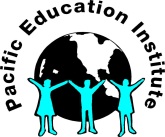 Question:  What is the effect of conifer tree cover versus no cover on the amount of rain that reaches the ground?Prediction:_________________________________________________________________________________________________________________Materials:  8 rain gauges the same kindProcedure:Place 4 rain gauges under conifer  trees at ground level and label trials 1, 2, 3, 4Place 4 rain gauges at ground level in the open  and label trials 1, 2, 3, 4 After a _____days (in which there is rain) measure and record the amounts of rain (cm) in each of the gauges.Place:__________________________Forest type____________________Date and time when rain gauges set out:____________________________ Date and time when rain measured:____________________________Type of cover vs amount of rain (inches)Type of cover vs amount of rain (inches)Type of cover vs amount of rain (inches)Type of cover vs amount of rain (inches)Type of cover vs amount of rain (inches)Type of cover vs amount of rain (inches)Type of coverAmount rain after __ days (inches)Amount rain after __ days (inches)Amount rain after __ days (inches)Amount rain after __ days (inches)Amount rain after __ days (inches)Trial 1Trial 2Trial 3Trial 4Ave inches of rainConifer  tree coverNo Cover